Untuk Meningkatkan kewaspadaan terhadap resiko penularan infeksi Virus Corona Di Desa Getasblawong, Seluruh Warga Desa Getasblawong Dihimbau untuk:Bagi Warga PPDT ( Pelaku Perjalanan Daerah Terjangkit) atau anggota keluarganya:Wajib Melapor ke Perangkat Desa setempat dan memberikan No. HP / WASebelum menemui keluarga, PPDT tersebut supaya mandi dan merendam pakaian yang habis dipakai dengan detergen terlebih dahuluMelakukan Isolasi Mandiri ( Tidak melakukan kegiatan diluar rumah ) selama 14 hariBagi Masyarakat Umum:Sering cuci tangan pakai sabun dengan air mengalirTetap tinggal dirumah, apabila tidak ada urusan pentingMemakai masker apabila keluar rumah atau berada ditempat umumJaga jarak dan menghindari kerumunanTidak berjabat tanganSelalu mengikuti anjuran kesehatan yang diberikan PemerintahDemikian Himbauan kami atas perhatian dan kerjasamanya diucapkan terimakasih.	CONTACT PERSON: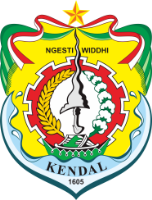 PEMERINTAH KABUPATEN KENDALKECAMATAN PAGERUYUNGDESA GETASBLAWONGPEMDES GETASBLAWONG  Azwan Latif:0853-1052-3989 (WA/HP)  Abd. Rozak Anas:0831-6254-3920 (WA) 0831-0862-5393 (HP)  Rosit:0831-1386-0698 (WA/HP)  Nurokhmad:0877-4793-5274 (WA/HP)Info, Kritik dan saran www.getasblawong.kendalkab.go.id